Nauczyciel- mgr Natalia KołcPomoce nauczyciela-Agata Jońca, Magdalena KrasowskaGrupa IIZalecenia dla wychowanków do pracy w domu.Dzień dobry :)Dziś na początek o zabawie, i o tym, jak ważna jest w życiu niepełnosprawnych dzieci. Zabawy sensoryczne mają za zadanie dostarczać różnorodnych bodźców do rozwoju zmysłów i poszerzać świat doznań. Nie potrzeba do nich skomplikowanych zabawek, można wykorzystać przedmioty codziennego użytku i produkty spożywcze, które znajdą się w każdym domu.Zabawa ma pomóc w odprężeniu i odpowiednim rozwoju.. Może przyczyniać się do poprawienia sprawności fizycznej, jak również rozwoju psychomotorycznego dziecka. Dzieci chętniej angażują się w wykonywanie zadań i same dążą do osiągnięcia lepszych wyników. Zabawa daje dziecku szansę uwierzenia we własne możliwości i motywuje do pokonywania trudności.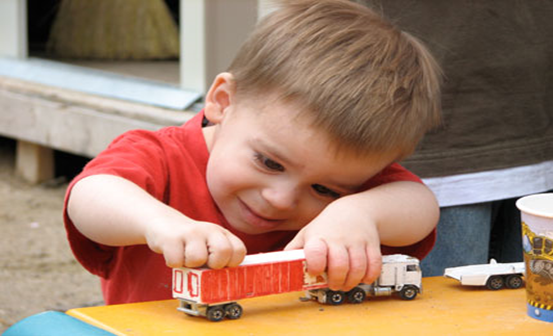 Ciekawym przykładem są różnego rodzaju zabawy wodne. Przy braku odpowiednich warunków można bawić się w naśladownictwo ruchów, wymyślanie sekwencji ruchów, które dziecko będzie naśladować, a także poprzez różnego rodzaju zabawy plastyczne, np. zabawy farbami czy plasteliną. Można stosować zabawy dźwiękonaśladowcze, które uczą rozróżniania podstawowych dźwięków. Można wprowadzać różnego rodzaju zabawy dźwiękowe i plastyczne, zabawy na macie czy z piłką. Dobre są też zabawy dotykowe, np. głaskanie czy przytulanie, a także zabawy ze śpiewaniem. Do najlepszych zabaw zaliczyć można proste zabawy naśladownicze – dźwięków i ruchów. Trzeba zacząć od najprostszych dźwięków i ruchów, a dopiero później przejść do tych bardziej skomplikowanych. Inną zabawą może być nauka nazw przedmiotów i dopasowanie nazwy do przedmiotu lub dopasowywanie do siebie takich samych przedmiotów.Osobną kategorią są zabawy paluszkowe, które wpływają przede wszystkim  na rozwój mowy, na kondycję wzrokowo–ruchową. Terapia integracji sensorycznej pozwala na usprawnianie procesów między zmysłami, rozwijanie aktywności ruchowej i czucia głębokiego. Jakie ćwiczenia można więc wykonywać w domu?Przykładowe ćwiczenia:Zabawa w naleśnik – zawijamy dziecko w koc udając, że jest naleśnikiem (masujemy i dociskamy wzdłuż całego ciała ). Rozwijamy, turlamy.Tajemnicze pudełko - wkładamy do pudełka rzeczy o różnych fakturach. Zadaniem dziecka (nie patrząc) jest odgadnięcie czego dotyka, określenie ich cech.(stymulacja dotykowa) Ścieżki sensoryczne - układamy ścieżki sensoryczne (różne faktury na podłodze), po których dziecko chodzi, przemieszcza się na czworaka, dotyka rękami..Tory przeszkód - bawimy się w pokonywanie torów przeszkód (dziecko musi pełzać, raczkować, przeciskać się, turlać po różnych fakturach)Masażyki - masażyki całego ciała, szczotkowanie dłoni, przedramion, masaż relaksacyjny (mocne, lżejsze, opukiwanie, dociskanie). Różne struktury - masaż i dotykanie dziecka różnymi przedmiotami (ważna jest zmienna struktura np. raz gąbką do mycia, raz szczotką, raz klockiem itd.) Ściskanie piłeczek, maskotek, przedmiotów gumowych (gniotki, balony z kaszą, z ryżem).Darcie gazet, gniecenie, robienie kulek z gazety lub bibuły.Ważnym elementem terapii są ćwiczenia rozwijające znajomość schematu ciała i orientację w przestrzeni. Możemy  robić je przed lustrem po to, by dziecko widziało swoje ruchy i miało możliwość współpracy z drugą osobą i nawiązania kontaktu.Przykładowe ćwiczenia:Poznawanie granic własnego ciała, rozwijanie świadomości (nazywanie, odczuwanie poszczególnych części ciała, wskazywanie ich u siebie i u dziecka)Odbieranie bodźców słuchowych z różnych kierunkówOdbieranie bodźców czuciowych z różnych części ciałaDoświadczenie ruchu w przestrzeni- huśtanie, balansowanie, sadzanie na sakwie lub wózku,  wspólne zabawy z dzieckiem. Przyrządy do stymulacji przedsionkowej jakie można wykorzystać to: krzesło obrotowe, hamak, duża piłka, sakwa. Ważne jest aby stwarzać dziecku warunki do aktywności ruchowej i poczucia bezpieczeństwa. Nie zapominajcie drodzy rodzice o treningu czynności samoobsługowych, (spożywanie posiłków, mycie i toaleta, ubieranie, komunikowanie o swoich potrzebach fizjologicznych, poruszanie się w najbliższym otoczeniu). Pamiętajcie, że wszystkie te czynności mają na celu kształtowanie poczucia sprawczości i zwiększenie samodzielności waszych dzieci. Ważne abyście w  miarę możliwości wspierali swoje dziecko w czynnościach dnia codziennego, ale o ile nie jest to konieczne i niezbędne -  nie wyręczali go.Zapraszam do zabawy i zdobywania nowych doświadczeń!Bibliografia– A.J. Ayres, Dziecko a integracja sensoryczna,  –  J. Biel, Integracja sensoryczna. Skuteczne strategie w terapii dzieci i nastolatków, – L.J. Miller, Dzieci w świecie doznań. Jak pomóc dzieciom z zaburzeniami przetwarzania sensorycznego? 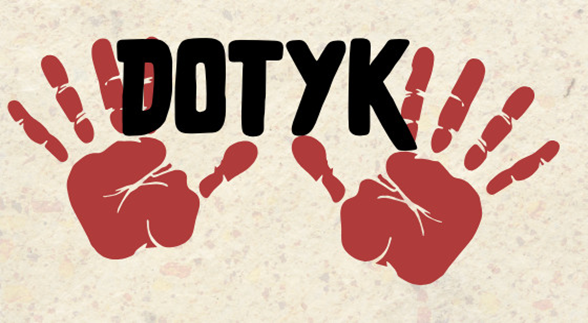 